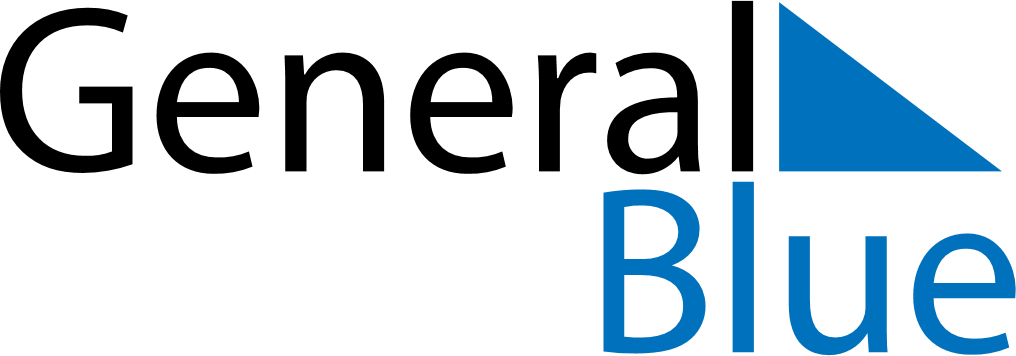 Meal PlannerFebruary 17, 2019 - February 23, 2019Meal PlannerFebruary 17, 2019 - February 23, 2019Meal PlannerFebruary 17, 2019 - February 23, 2019Meal PlannerFebruary 17, 2019 - February 23, 2019Meal PlannerFebruary 17, 2019 - February 23, 2019Meal PlannerFebruary 17, 2019 - February 23, 2019Meal PlannerFebruary 17, 2019 - February 23, 2019Meal PlannerFebruary 17, 2019 - February 23, 2019SundayFeb 17MondayFeb 18TuesdayFeb 19WednesdayFeb 20ThursdayFeb 21FridayFeb 22SaturdayFeb 23BreakfastLunchDinner